CHAPITRE PREMIERLE PENSIONNAIREIl arriva chez nous un dimanche de novembre 189…Je continue à dire « chez nous », bien que la maison ne nous appartienne plus. Nous avons quitté le pays depuis bientôt quinze ans et nous n’y reviendrons certainement jamais.Nous habitions les bâtiments du Cours Supérieur de Sainte-Agathe. Mon père, que j’appelais M. Seurel, comme les autres élèves, y dirigeait à la fois le Cours Supérieur, où l’on préparait le brevet d’instituteur, et le Cours Moyen. Ma mère faisait la petite classe.Une longue maison rouge, avec cinq portes vitrées, sous des vignes vierges, à l’extrémité du bourg ; une cour immense avec préaux et buanderie, qui ouvrait en avant sur le village par un grand portail ; sur le côté nord, la route où donnait une petite grille et qui menait vers La Gare, à trois kilomètres ; au sud et par derrière, des champs, des jardins et des prés qui rejoignaient les faubourgs… tel est le plan sommaire de cette demeure où s’écoulèrent les jours les plus tourmentés et les plus chers de ma vie — demeure d’où partirent et où revinrent se briser, comme des vagues sur un rocher désert, nos aventures.Le hasard des « changements », une décision d’inspecteur ou de préfet nous avaient conduits là. Vers la fin des vacances, il y a bien longtemps, une voiture de paysan, qui précédait notre ménage, nous avait déposés, ma mère et moi, devant la petite grille rouillée. Des gamins qui volaient des pêches dans le jardin s’étaient enfuis silencieusement par les trous de la haie… Ma mère, que nous appelions Millie, et qui était bien la ménagère la plus méthodique que j’aie jamais connue, était entrée aussitôt dans les pièces remplies de paille poussiéreuse, et tout de suite elle avait constaté avec désespoir, comme à chaque « déplacement », que nos meubles ne tiendraient jamais dans une maison si mal construite… Extrait du Grand Meaulnes d’Alain Fournier (romancier français-époque contemporaine), 1913 (roman autobiographique) 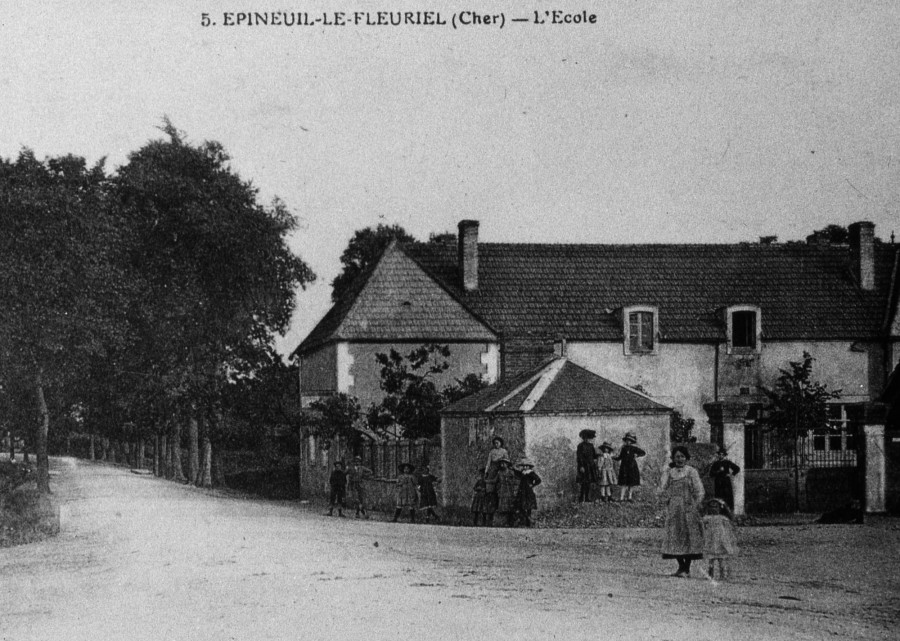 